2019 елга  торак-коммуналь хезмәтләргә тарифларны раслау турындаКүпфатирлы йортларда торак биналарны милекчеләр һәм яллаучылар гомуми җыелышта РФ Торак кодексының 158 ст.156 ст. 3 ө. һәм 4 ө. нигезендә торак урынын карап тоту һәм ремонтлау өчен түләү күләмен билгеләү турында Карар кабул итмәгән. Татарстан Республикасы Министрлар Кабинетының «Татарстан Республикасы Министрлар Кабинетының 2010 ел, 9 апрель, 210 нчы карары белән расланган» Коммуналь комплекс оешмалары тарифларын җайга салу нигезләре турында " 2004 ел, 9 апрель, ФЗ-210 нчы карары белән Татарстан Республикасы Министрлар Кабинетының «» Торак һәм коммуналь хезмәтләр күрсәткәндә халыкның хокукларын һәм мәнфәгатьләрен яклау системасының нәтиҗәлелеген арттыру чаралары турында «2010 ел, 19 февраль, 85 нче карары белән расланган Халыкка күрсәтелә торган торак һәм коммуналь хезмәтләрнең сыйфатын һәм алар өчен түләү күләменең нигезле булуын арттыру чаралары хакында» 2010 ел, 19 февраль, 85 нче карары:1.	Торак хезмәтләренә тарифлар социаль наем шартнамәләре һәм муниципаль торак фондының торак урыннарын найм шартнамәләре буенча торак урыннарын милекчеләр, торак урыннарын яллаучылар өчен түләү күләмен билгеләргә һәм гамәлгә кертергә, алар күпфатирлы йорт белән идарә итү ысулын сайлап алу, шулай ук йорт яны территорияләрен җыештырган өчен 1 нче кушымта нигезендә түләү күләмен билгеләргә һәм гамәлгә кертергә.2.	Муниципаль торак фондының торак урыннарын найм шартнамәләре буенча торак биналарны наемга алучылар өчен торак урыннан (наемга база ставкасы) файдаланган өчен база ставкасын билгеләргә һәм гамәлгә кертергә.3.	Авыл җирлекләре башлыкларына, предприятие һәм оешма җитәкчеләренә хезмәт коллективларында һәм халык арасында әлеге карар буенча аңлату эшләре алып барырга тәкъдим итәргә.4.	2019 елга торак-коммуналь хезмәтләргә расланган тарифлар турында мәгълүматны «Авыл утлары» район газетасында бастырырга.5.	Әлеге карарның гамәлдә булуы 1.07.2010 елдан соң барлыкка килгән хокук мөнәсәбәтләренә кагыла дип билгеләргә.6.	Әлеге карарның үтәлешен контрольдә тотуны үзем артыннан калдырам.Җитәкче вазыйфаларын башкаручыБашкарма комитеты җитәкчесе						 И. Х. Әхмәтов1 нче кушымтаМөслим муниципаль районы Башкарма комитеты карарына____«____» _________ 2019 елТорак хезмәтләренә тарифлар, милекчеләр өчен торак урынын карап тоту һәм ремонтлау, социаль наем шартнамәләре буенча торак урыннарын яллаучылар өчен түләү күләме һәм күпфатирлы йорт белән идарә итү ысулын сайлап алу, шулай ук каты көнкүреш калдыкларын җыю, чыгару, утильләштерү һәм йорт яны территорияләрен җыештыру турында Карар кабул итмәгән торак урыннар найм килешүләре буенча торак урыннарын найм алучылар өчен түләү күләме.№п/п хезмәтләр исеме үлчәү берәмлегеХезмәтләр үлчәү тарифы, руб1 гыйнвардан башлап2019 елның 30 июненә кадәр 1 июленнән2019 елның 31 декабренә кадәр1 торак фонды белән торак бинаның гомуми мәйданы 1 кв м өчен идарә итү аена 1,561,56Торак бинаның гомуми мәйданы 1 кв метр өчен 5,85 кв. метр тәшкил иткән капиталь ремонт (торак милекчеләреннән алына)5,85 3 торак бинаны ремонтлау һәм торак бинаның 1 кв м мәйданын төзекләндерүай 1,982,684 йорт эчендәге инженерлык челтәрләрен агымдагы ремонтлау һәм карап тоту:Су-канализацияГаз белән тәэмин итү челтәрләреТорак урынның мәйданы 1 кв м өчен электр белән тәэмин итү челтәрләренең электр белән тәэмин итү челтәрләренә тоташтырылаайҖитәкче вазыйфаларын башкаручыБашкарма комитеты җитәкчесе 						И. Х. Әхмәтов2 нче кушымтаМөслим муниципаль районы Башкарма комитеты карарына____«___» ________ 2019 елМуниципаль торак фондының торак урыннарын найм килешүләре буенча торак биналарны яллаучылар өчен торак урыннан файдаланган өчен база ставкасы (наем өчен база ставкасы)№ПП хезмәт күрсәтү атамасы бер.үлчәү Тариф бер. үлчәү хезмәтләре, руб1 гыйнвардан башлап2019 елның 30 июненә кадәр 1 июленнән2019 елның 31 декабренә кадәр1.	1 кв. м. торак бинаның гомуми мәйданы аена 5 кв. м. өчен найм буенча база ставкасыБишҖитәкче вазыйфаларын башкаручыБашкарма комитеты җитәкчесе 						И. Х. ӘхмәтовИСПОЛНИТЕЛЬНЫЙ КОМИТЕТ МУСЛЮМОВСКОГО МУНИЦИПАЛЬНОГО РАЙОНАРЕСПУБЛИКИ ТАТАРСТАН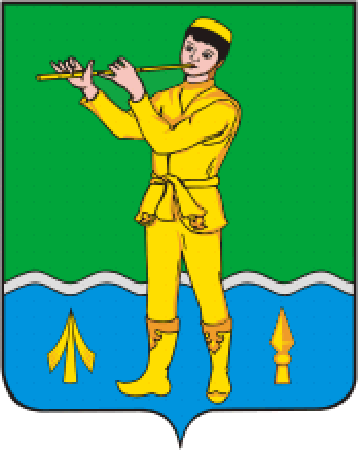 ТАТАРСТАН РЕСПУБЛИКАСЫМӨСЛИМ МУНИЦИПАЛЬ РАЙОНЫ БАШКАРМА КОМИТЕТЫПОСТАНОВЛЕНИЕКАРАР24.06.2019 г.с. Муслюмово№305